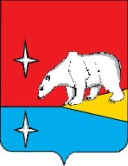 РОССИЙСКАЯ ФЕДЕРАЦИЯЧУКОТСКИЙ АВТОНОМНЫЙ ОКРУГГЛАВА ИУЛЬТИНСКОГО МУНИЦИПАЛЬНОГО РАЙОНАП О С Т А Н О В Л Е Н И Еот 3  марта 2014 г.				№ 38 – пг				п. ЭгвекинотО признании утратившими силу постановленийГлавы Иультинского муниципального районаот 27 сентября 2012 года № 305-пг, от 27 сентября  2012 года № 304-пгВ целях приведения муниципальных правовых актов Иультинского муниципального района в соответствие с действующим законодательством, руководствуясь Федеральным законом от 29.12.2012 г № 273-ФЗ «Об  образовании в Российской Федерации»ПОСТАНОВЛЯЮ:1. Признать утратившим силу постановление Главы Иультинского муниципального района от 27 сентября 2012 года № 305-пг «Об утверждении Административного регламента Управления социальной политики Иультинского муниципального района по предоставлению муниципальной услуги «Зачисление в образовательное учреждение».2. Признать утратившим силу постановление Главы Иультинского муниципального района от 27 сентября 2012 года № 304-пг «Об утверждении Административного регламента Управления социальной политики Иультинского муниципального района по предоставлению муниципальной услуги «Приём заявлений, постановка на учёт и зачисление детей в образовательные учреждения, реализующие основную образовательную программу дошкольного образования (детские сады)».3.Настоящее постановление вступает в силу со дня его обнародования в местах, предусмотренных Уставом Иультинского муниципального района.4.Отделу информационных технологий и защиты информации Управления промышленности, строительства и жилищно-коммунального хозяйства Администрации Иультинского муниципального района (Мащенко И.В.) разместить настоящее постановление на официальном сайте Иультинского муниципального района в информационно-телекоммуникационной сети «Интернет».5.При оказании муниципальных услуг «Зачисление в образовательное учреждение», «Приём заявлений, постановка на учёт и зачисление детей в образовательные учреждения, реализующие основную образовательную программу дошкольного образования (детские сады)», руководствоваться  Федеральным законом от 29.12.2012 г № 273-ФЗ «Об образовании в Российской Федерации», приказом Министерства образования и науки Российской Федерации от 15.02.2012года № 107 «Об утверждении порядка приема граждан в общеобразовательные учреждения», типовыми положениями об образовательных учреждениях соответствующих  типов и видов.6.Контроль исполнения постановления возложить на заместителя Главы Администрации Иультинского муниципального района, начальника Управления социальной политики Иультинского муниципального района Н.М. Зеленскую.А.Г. МаксимовПостановление Главы Иультинского муниципального «О признании утратившими силу постановлений Главы Иультинского муниципального района от 27 сентября 2012 года № 305-пг от 27 сентября  2012 года № 304-пг»   от 3 марта  2014 г. № 38-пгПодготовила:  	Н.М. ЗеленскаяСогласовано             А.А.  Васин                                  А.М. Абакаров                                    Е.И.  Михно	                        Т.В. Колесник                                    Р.В. КоркишкоРазослано:	дело, округ, прокуратура,  УФЭИ, УСП,  учреждения образования, Коркишко Р.В.